mobilité/emploi territorial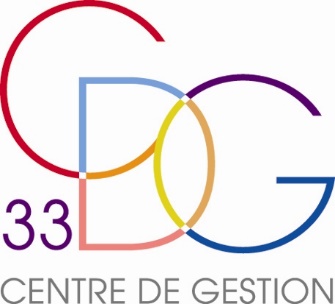 Fiche de demande d'interventionService d'Accompagnement à la Gestion des Archives                             fiche de demande dE DIAGNOSTICAfin de préparer l’intervention du service d’accompagnement à la gestion des archives pour la réalisation d’une évaluation préalable, veuillez remplir ce questionnaire et le retourner par courriel (archives@cdg33.fr).Collectivité/Adresse : ______________________________________________________________Personne à contacter : ______________________________________________________________Téléphone : __________________		                    Courriel : _________________________Motif de la demande : Evaluation préalable de la situation des archives papier et/ou électroniques de la collectivité en vue du recours au service d’accompagnement à la gestion des archives :Archivage papier                       Archivage électroniqueSuivi archives papiersSuivi archives électroniquesAccompagnement d’un agentDépôt des archives historiquesRécolementArchivage papier - observations particulières de la collectivité : (exemple : nature document (archives contemporaines, historiques), local archivage….________________________________________________________________________________________________________________________________________________________________Archivage électronique - observations particulières de la collectivité : (exemple : mise en place d’une GED (Gestion Electronique des Documents), dossiers partagés, type d’arborescence, applications métiers etc…)________________________________________________________________________________________________________________________________________________________________Fait à                                                       Le